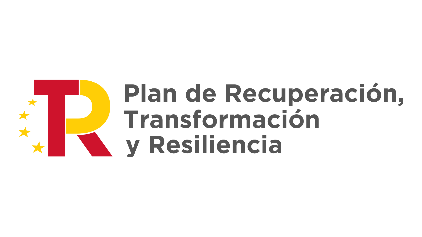 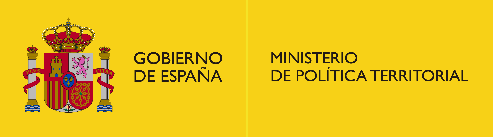 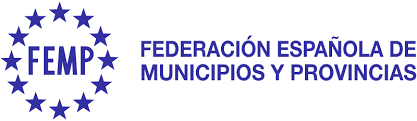 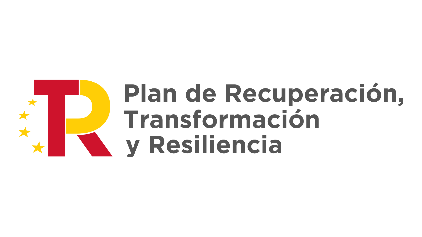 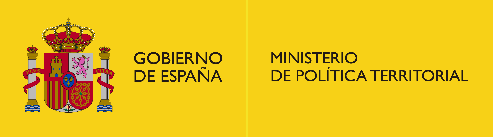 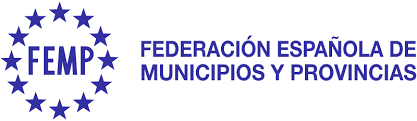 INSCRICION CURSO CAMARIÑAS. A ADMINISTRACION PRETO DE TIDATA. 14 de xaneiro de 2023Horario: A partires das 11:00hLugar: Aula de Informatica de CamariñasCamariñas,   de            de 202_Asdo____________________________NOMEAPELIDOS DATA NACEMENTODNIE/NIEENDEREZOENDEREZOTELÉFONOCORREO ELECTRÓNICOCORREO ELECTRÓNICO